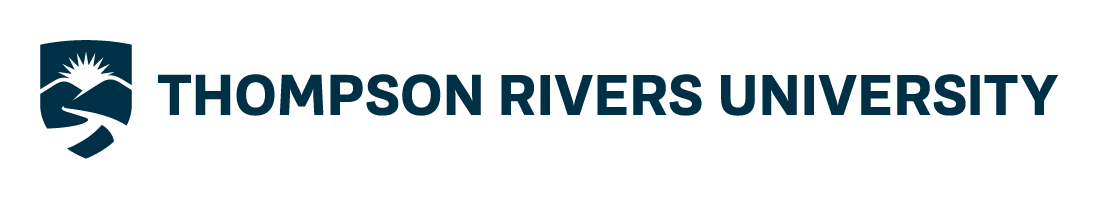 

Neil Russell Student Leadership AwardNominator FormDeadline for Submission: The first Wednesday in March by 4:00 pmThe Neil Russell Student Award honors TRU students who have demonstrated leadership and have made outstanding contributions to their communities, society-at-large, or TRU. This award is given in recognition of Neil Russell, former TRU VP Student Affairs and VP Academic, for his dedication to student achievement and leadership.  Please complete the following information and electronically send, together with the completed co-nominator and nominee forms to: lead@tru.ca  by the first Wednesday in March @ 4:00 pm.*Please Note: Students may not nominate themselves for this award. The nominator must be a Faculty or staff member of Thompson Rivers University.*
Please attach the following. In 300-500 words describe the nominee’s leadership performance: What activities has the nominee undertaken and what has been their impact at TRU and/or in the wider community? How has the nominee mentored, impacted, and/or motivated peers?What sets this leader apart from other students?	    Signature of Nominator				    	    DateYour Full Name:______________________________________________________________Your Position at TRU:______________________________________________________________Phone: ______________________________________________________________Email Address:______________________________________________________________Nominee’s Full Name:______________________________________________________________Nominee’s TRU ID:______________________________________________________________